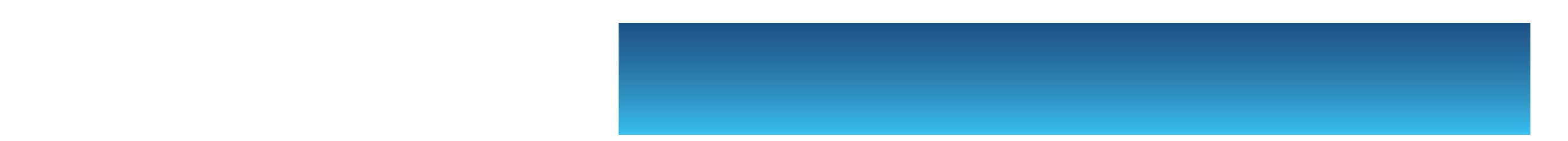 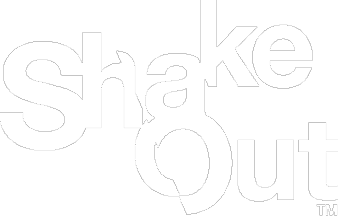 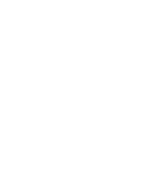 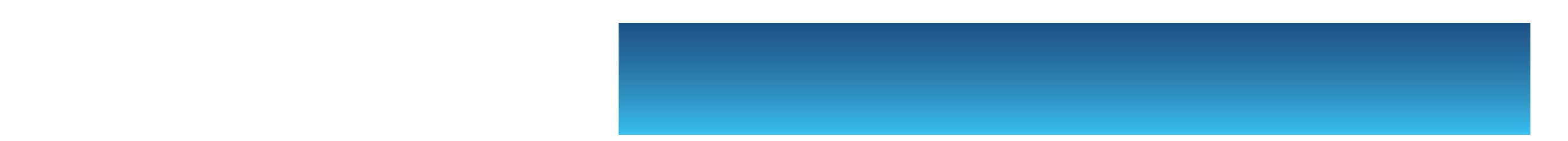 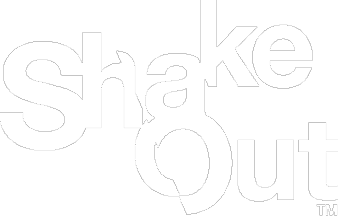 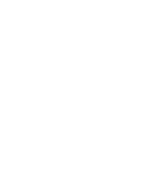 1)  Que es el Gran ShakeOut?Todos, en cualquier parte del mundo, deben saber cómo protegerse durante un terremoto.En el 19 de octubre a las 10:19am, mas de 9 millones de personas en escuelas, negocios, sin lucro, agencias de gobierno, comunidades, organizaciones y casas en el mundo van a practicar como “agacharse, cubrirse y sujétese” y otros aspectos de su plan de emergencia. El Gran ShakeOut empezó en California en el 2008 y ahora es el simulacro de terremotos más grande del mundo. La participación es gratis y toma tan solo unos minutos, dependiendo de los planes que tenga para su simulacro. Aprenda más y regístrese para participar en http://www.shakeout.org/espanol/El programa ha sido replicado a través de los Estados Unidos y en varios otros países. ¡Más de 40 millones de personas en el mundo van a participar en el 2017!El propósito principal de ShakeOut es alentar a las personas y organizaciones a estar preparados para sobrevivir y recuperarse rápidamente cuando el siguiente gran terremoto ocurra.  2) ¿Como nos preparamos, sobrevivimos y nos recuperamos?Todos deben saber que pasos tomar antes, durante y después de un terremoto, en la casa, el trabajo y la escuela. Viste terremotos.org/ para aprender sobvre los Siente Pasos hacia la seguridad contra terremotos. PREPÁRESE (antes de un terremoto):•	(Paso 1) Refuerce su espacio identificando los peligros y asegurando los objetos que puedan moverse como muebles y otros objetos pesados para sí evitar heridas y daños. •	(Paso 2) Planifique para mantenerse seguro creando un plan de desastres y decidiendo como va a comunicarse en caso de emergencia. ¿Dónde va a encontrarse con su familia? ¿Cómo va a trabajar? ¿Sabe cómo dar RCP (reanimación cardiopulmonar), o como usar un extintor? •	(Paso 3) Prepare un equipo con suministros que necesitaría en una catástrofe y consérvelos en lugares convenientes.  •	(Paso 4) Reduzca el riesgo de sufrir dificultades financieras organizando sus documentos importantes, reforzando su casa y considerando un seguro para terremotos. SOBREVIVA (durante y justo después de un terremoto) •	(Paso 5) No puede decir, basándose en el inicio del temblor de un terremoto, si repentinamente se va a poner intenso ¡Así que siempre Agáchese, Cúbrase y Sujétese inmediatamente!AGÁCHESE al piso (antes de que el temblor lo tumbe);CÚBRASE colocándose debajo de una mesa o escritorio resistente cercano; y SUJÉTESE de lo que esté usando para resguardarse y prepárese para moverse con ello hasta que el temblor termine. Si no hay una mesa o escritorio cercano, AGÁCHESE al piso y si es posible muévase cerca de una pared o esquina interior. Permanezca a gatas para proteger sus órganos vitales y CÚBRASE la cabeza y cuello con sus brazos y manos.No se mueva  a otro cuarto o al exterior. Los terremotos ocurren sin aviso y pueden ser tan violentos que no pueda correr o gatear. Es más probable que se lastime si trata de moverse durante un temblor fuerteEstas son guías para la mayoría de las situaciones. Visite terremotos.org/paso5/index.html para aprender más sobre cómo protegerse en otras situaciones y lugares, incluyendo recomendaciones de seguridad para personas con discapacidades. •	(Paso 6) Mejore la seguridad inmediatamente después de un terremoto evacuando si es necesario, ayudando a los heridos y así evitando que se produzcan más daños. Este preparado para las réplicas que pueden continuar durante varias semanas hasta meses después de un gran terremoto. RECUPÉRESE (después de un terremoto):•	(Paso 7) Restablézcase y Reconéctese. Restablezca y vuelva a la normalidad conectándose con otros, reparando daños and reconstruyendo su comunidad.   o Para mantener la línea telefónica accesible para emergencias, comuníquese a través de mensajes de texto en lugar de hacer llamadas telefónicas. o Si tiene una póliza de seguros para terremotos y ha sufrido daños a su propiedad, contacte su agente de seguros o compañía para asistencia.    3)  ¿Quien organiza El Gran ShakeOut? El Gran ShakeOut es organizado por la Alianza Nacional Contra Terremotos (Earthquake Country Alliance, ECA), una asociación pública-privada-comunitaria a nivel estatal. La ECA une los esfuerzos de educación pública de las organizaciones que ofrecen información y servicios contra terremotos. En adición al ShakeOut, la ECA proporciona información y recursos en terremotos.org/ y coordina actividades locales durante todo el año a través de alianzas regionales en el Sur de California, la Bahía de San Francisco y la Costa de Redwood. Entre los miembros de la ECA están: Científicos e ingenieros; organizaciones sin lucro y líderes empresariales; grupos comunitarios y activistas; líderes y agencias  gubernamentales federales, estatales, y locales; y otros que están comprometidos a crear un mundo más resistente a terremotos y tsunamis. Las principales organizaciones involucradas incluyen la Agencia de Manejo de Emergencias en California (California Emergency Management Agency), el Servicio Geológico de EE.UU (U.S. Geological Survey), la Autoridad de Terremoto de California (California Earthquake Authority), la Cruz Roja Americana (American Red Cross), y el Centro de Terremotos del Sur de California (Southern California Earthquake Center, SCEC) donde se administra la ECA desde su sede en la Universidad del Sur de California (University of Southern California). SCEC coordina y asiste todas las regiones del ShakeOut y maneja la página web http://www.shakeout.org/espanol/ con apoyo de la Agencia de Manejo de Emergencias Federal (Federal Emergency Management Agency), la Fundación de Ciencia Nacional (National Science Foundation), el Servicio Geológico de EE.UU (U.S. Geological Survey), y otros patrocinios.